MOTHERING SUNDAY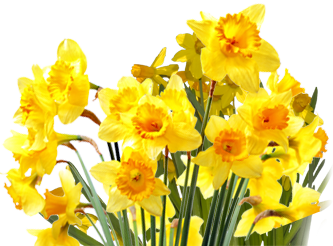 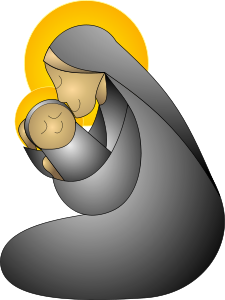 14th March10.30 a.m.-12 noonYou are invited to collect a posy of flowers to give to Mum or a family member. At ST MARY’S CHURCH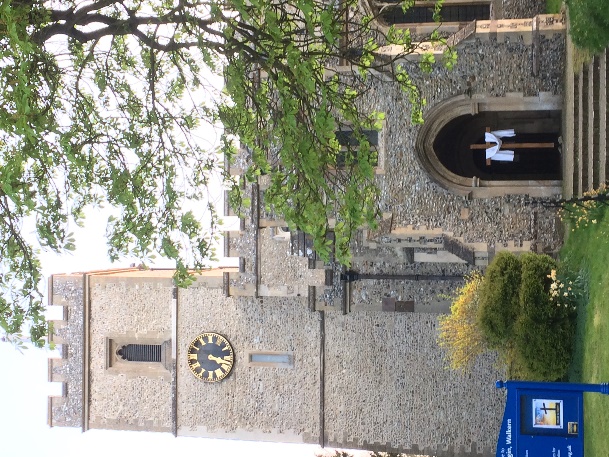  or RECREATION GROUND (by Budgen’s)  